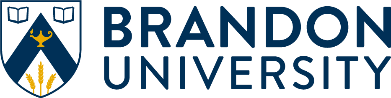 Pedagogical Merit Review Form - INSTRUCTORSPedagogical Merit of Animal Based TeachingPlease complete all sections below and email the completed form to buacc@brandonu.ca.  All boxes in the form below (MS-Word file) will expand as necessary.  Questions about the form should be directed to Shannon Downey, Administrative Officer to the Vice-President (Academic & Provost) and Research Ethics Officer, at (204) 727-9712 or downeys@brandonu.ca.This form is in accordance with the CCAC Policy Statement on:  Pedagogical Merit of Live Animal-based Teaching and Training (2016) and based on the CCAC Pedagogical Merit Peer Review Sample Form for Instructors.COURSE/TEACHING ACTIVITY TITLE AND NUMBER (if any):INSTRUCTORS:INTENDED LEARNING OUTCOMESINTENDED LEARNING OUTCOMESa)SPECIFIC:  Clearly describe the learning objective(s) or intended outcomes:b)MEASURABLE:  Specify, when applicable, how well (e.g. maximum number of attempts, accuracy, speed, quality) the learning skills must be performed.c)ATTAINABLE and REALISTIC:  Describe how intended outcomes are realistically achievable, given the composition, learning level and needs of student group(s), and the teaching activities proposed.c)What is the student-to-animal ratio and how was it selected?d)TIMELY:  Explain how the timing of the inclusion of animals in this teaching activity is suitable for the projected timing of the intended learning outcome(s).d)Explain the potential benefits of involving animals in this course, at this point in time in the academic curriculum, to future study or career paths.d)Does this course serve as a prerequisite for later course(s)?  Quote further course number, if known.LEARNING ASSESSMENT METHODSLEARNING ASSESSMENT METHODSClearly describe how the achievement of intended learning outcomes will be evaluated (e.g. lab reports, multiple choices, essays, demonstration).Clearly describe how the achievement of intended learning outcomes will be evaluated (e.g. lab reports, multiple choices, essays, demonstration).LEARNING ACTIVITIESLEARNING ACTIVITIESClearly describe all learning activities involving animals.Clearly describe all learning activities involving animals.What is the student per instructor ratio?	     Describe how the students will be assisted, instructed, and supervised.  What is the student per instructor ratio?	     Describe how the students will be assisted, instructed, and supervised.  Explain why chosen learning activities are best suited to the intended learning outcomes and assessment methods.Explain why chosen learning activities are best suited to the intended learning outcomes and assessment methods.REPLACEMENT ALTERNATIVESREPLACEMENT ALTERNATIVESDescribe efforts to identify equivalent absolute of relative replacement alternatives, including resources that were consulted.Describe efforts to identify equivalent absolute of relative replacement alternatives, including resources that were consulted.Objectively explain why replacement alternatives were not chosen.Objectively explain why replacement alternatives were not chosen.Instructor’s Name:Date: